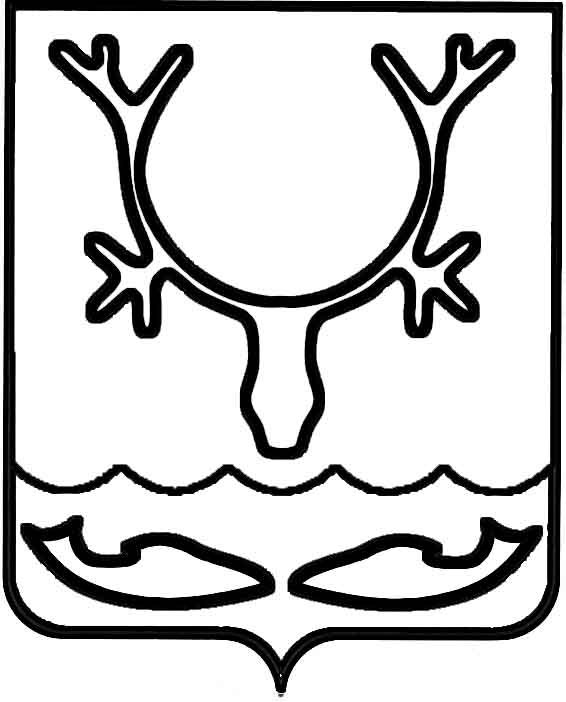 Администрация муниципального образования
"Городской округ "Город Нарьян-Мар"ПОСТАНОВЛЕНИЕО внесении изменений в постановление Администрации МО "Городской округ "Город Нарьян-Мар" от 31.08.2018 № 588 "Об утверждении муниципальной программы муниципального образования "Городской округ "Город Нарьян-Мар" "Совершенствование и развитие муниципального управления в муниципальном образовании "Городской округ "Город Нарьян-Мар"Руководствуясь Бюджетным кодексом Российской Федерации, в соответствии 
с решением Совета городского округа "Город Нарьян-Мар" от 10.12.2020 № 148-р 
"О бюджете муниципального образования "Городской округ "Город Нарьян-Мар" 
на 2021 год и на плановый период 2022 и 2023 годов", решением Совета городского округа "Город Нарьян-Мар" от 25.02.2021 № 173-р "О внесении изменений в решение "О бюджете муниципального образования "Городской округ "Город Нарьян-Мар" 
на 2021 год и на плановый период 2022 и 2023 годов", постановлением Администрации МО "Городской округ "Город Нарьян-Мар" от 10.07.2018 № 453 
"Об утверждении порядка разработки, реализации и оценки эффективности муниципальных программ МО "Городской округ "Город Нарьян-Мар", постановлением Администрации муниципального образования "Городской округ "Город Нарьян-Мар" от 01.09.2020 № 606 "Об утверждении Перечня муниципальных программ муниципального образования "Городской округ "Город Нарьян-Мар" 
на 2021 год и на плановый период 2022 и 2023 годов" Администрация муниципального образования "Городской округ "Город Нарьян-Мар" П О С Т А Н О В Л Я Е Т:Внести в постановление Администрации МО "Городской округ "Город Нарьян-Мар" от 31.08.2018 № 588 "Об утверждении муниципальной программы муниципального образования "Городской округ "Город Нарьян-Мар" "Совершенствование и развитие муниципального управления в муниципальном образовании "Городской округ "Город Нарьян-Мар" (далее – Программа) изменения согласно Приложению к настоящему постановлению.Настоящее постановление вступает в силу со дня его подписания 
и подлежит официальному опубликованию.Приложениек постановлению Администрациимуниципального образования"Городской округ "Город Нарьян-Мар"от 19.03.2021 № 309ИЗМЕНЕНИЯ В МУНИЦИПАЛЬНУЮ ПРОГРАММУМУНИЦИПАЛЬНОГО ОБРАЗОВАНИЯ"ГОРОДСКОЙ ОКРУГ "ГОРОД НАРЬЯН-МАР""СОВЕРШЕНСТВОВАНИЕ И РАЗВИТИЕ МУНИЦИПАЛЬНОГО УПРАВЛЕНИЯ В МУНИЦИПАЛЬНОМ ОБРАЗОВАНИИ"ГОРОДСКОЙ ОКРУГ "ГОРОД НАРЬЯН-МАР"Строки "Сроки и этапы реализации муниципальной программы", "Объемы 
и источники финансирования муниципальной программы" паспорта Программы изложить в следующей редакции:"".2.	В разделе V Программы цифры "2023" заменить цифрами "2024".3.	Строки "Сроки и этапы реализации подпрограммы", "Объемы и источники финансирования подпрограммы" паспорта подпрограммы 1 "Осуществление деятельности Администрации МО "Городской округ "Город Нарьян-Мар" 
в рамках собственных и переданных государственных полномочий" раздела Х 
"Подпрограмма 1 "Осуществление деятельности Администрации МО "Городской округ "Город Нарьян-Мар" в рамках собственных и переданных государственных полномочий" (далее – Подпрограмма 1) изложить в следующей редакции:"".Абзац восьмой подраздела 1.2 раздела Х Подпрограммы 1 дополнить подпунктом 5 следующего содержания:"5) проведение Всероссийской переписи населения 2020 года.".5.	В подразделе 1.5 раздела Х Подпрограммы 1 цифры "2023" заменить цифрами "2024".Строки "Сроки и этапы реализации подпрограммы", "Объемы и источники финансирования подпрограммы" паспорта подпрограммы 2 "Обеспечение деятельности Администрации МО "Городской округ "Город Нарьян-Мар" раздела ХI "Подпрограмма 2 "Обеспечение деятельности Администрации МО "Городской округ "Город Нарьян-Мар" (далее – Подпрограмма 2) изложить в следующей редакции:"".7.	В подразделе 1.5 раздела ХI Подпрограммы 2 цифры "2023" заменить цифрами "2024".Строки "Целевые показатели подпрограммы", "Сроки и этапы реализации подпрограммы", "Объемы и источники финансирования подпрограммы" паспорта подпрограммы 3 "Управление муниципальными финансами МО "Городской округ "Город Нарьян-Мар" раздела ХII "Подпрограмма 3 "Управление муниципальными финансами МО "Городской округ "Город Нарьян-Мар"(далее – Подпрограмма 3) изложить в следующей редакции:"".Абзац второй пункта 3 подраздела 1.3 раздела ХII Подпрограммы 3 изложить в следующей редакции:"В целях осуществления контроля за надлежащим качеством управления муниципальными финансами, обеспечивающим эффективность и результативность использования бюджетных средств и охватывающим все элементы бюджетного процесса, для определения текущего уровня качества управления финансами главных распорядителей средств городского бюджета и определения областей финансового управления, требующих совершенствования, в МО "Городской округ "Город 
Нарьян-Мар" было принято постановление Администрации МО "Городской округ "Город Нарьян-Мар" от 14.03.2013 № 395 "Об утверждении Порядка проведения мониторинга и оценки качества управления финансами главных распорядителей средств городского бюджета". С 2021 года мониторинг качества финансового менеджмента будет проводиться в соответствии с Порядком, установленным приказом Управления финансов Администрации МО "Городской округ "Город Нарьян-Мар".".Пункт 5 подраздела 1.4 раздела ХII Подпрограммы 3 изложить 
в следующей редакции:"Доля главных администраторов средств городского бюджета, имеющих уровень качества финансового менеджмента по рейтинговой оценке, равной или выше значения "хорошо".Показатель рассчитывается по следующей формуле:ФМ = Кукфм / Кмо x 100%, где:ФМ – финансовый менеджмент, %;Кукфм – количество главных администраторов бюджетных средств, имеющих уровень качества финансового менеджмента по рейтинговой оценке, равной или выше значения "хорошо", ед.;Кмо – количество главных администраторов бюджетных средств МО "Городской округ "Город Нарьян-Мар", охваченных мониторингом качества финансового менеджмента, ед.Данные показателя рассчитываются за отчетный год.".11.	В подразделе 1.5 раздела ХII Подпрограммы 3 цифры "2023" заменить цифрами "2024".12.	Строки "Сроки и этапы реализации подпрограммы", "Объемы и источники финансирования подпрограммы" паспорта подпрограммы 4 "Управление 
и распоряжение муниципальным имуществом МО "Городской округ "Город 
Нарьян-Мар" раздела ХIII "Подпрограмма 4 "Управление и распоряжение муниципальным имуществом МО "Городской округ "Город Нарьян-Мар" (далее – Подпрограмма 4) изложить в следующей редакции:"". 13.	В подразделе 1.5 раздела ХIII Подпрограммы 4 цифры "2023" заменить цифрами "2024". Приложение 1 к Программе изложить в следующей редакции:"Приложение 1к муниципальной программемуниципального образования"Городской округ "Город Нарьян-Мар""Совершенствование и развитие муниципальногоуправления в муниципальном образовании"Городской округ "Город Нарьян-Мар"Переченьцелевых показателей муниципальной программы муниципальногообразования "Городской округ "Город Нарьян-Мар""Совершенствование и развитие муниципального управленияв муниципальном образовании "Городской округ"Город Нарьян-Мар"Ответственный исполнитель муниципальной программы: Отдел бухгалтерского учета и отчетности Администрации МО "Городской округ "Город Нарьян-Мар"                                                                                     ".Приложение 2 к Программе изложить в следующей редакции:"Приложение 2к муниципальной программе муниципального образования"Городской округ "Город Нарьян-Мар""Совершенствование и развитиемуниципального управленияв муниципальном образовании"Городской округ "Город Нарьян-Мар"Ресурсное обеспечениереализации муниципальной программымуниципального образования "Городской округ "Город Нарьян-Мар""Совершенствование и развитие муниципального управленияв муниципальном образовании "Городской округ "Город Нарьян-Мар"Ответственный исполнитель: Отдел бухгалтерского учета и отчетности Администрации МО "Городской округ "Город Нарьян-Мар"".Приложение 3 к Программе изложить в следующей редакции:"Приложение 3к муниципальной программе муниципального образования"Городской округ "Город Нарьян-Мар""Совершенствование и развитиемуниципального управленияв муниципальном образовании"Городской округ "Город Нарьян-Мар"Перечень мероприятий муниципальной программымуниципального образования "Городской округ "Город Нарьян-Мар""Совершенствование и развитие муниципального управленияв муниципальном образовании "Городской округ "Город Нарьян-Мар"Ответственный исполнитель: Отдел бухгалтерского учета и отчетности Администрации МО "Городской округ "Город Нарьян-Мар"".19.03.2021№309И.о. главы города Нарьян-Мара А.Н. БережнойСроки и этапы реализации муниципальной программыПрограмма реализуется в сроки с 2019 по 2024 годы. Этапы реализации Программы не выделяютсяОбъемы и источники финансирования муниципальной программыОбщий объем финансирования Программы   
2 025 703,22756 тыс. руб., в том числе по годам:2019 год – 343 136,6 тыс. руб.;2020 год – 357 600,4 тыс. руб.;2021 год – 354 668,85689 тыс. руб.;2022 год – 325 274,65689тыс. руб.;2023 год – 322 511,35689 тыс. руб.;2024 год – 322 511,35689 тыс. руб.В том числе:за счет средств бюджета Ненецкого автономного округа (далее – окружной бюджет) 
29 229,80000 тыс. руб., в том числе по годам:2019 год – 4 868,0 тыс. руб.;2020 год – 5 079,3 тыс. руб.;2021 год – 4 540,90000 тыс. руб.;2022 год – 4 988,20000 тыс. руб.;2023 год – 4 876,70000 тыс. руб.;2024 год – 4 876,70000 тыс. руб.за счет средств бюджета МО "Городской округ "Город Нарьян-Мар" (далее – городской бюджет) 
1 996 473,42756 тыс. руб., в том числе по годам:2019 год – 338 268,6 тыс. руб.;2020 год – 352 521,1 тыс. руб.;2021 год – 350 127,95689 тыс. руб.;год – 320 286,45689 тыс. руб.;2023 год – 317 634,65689 тыс. руб.;2024 год – 317 634,65689 тыс. руб.Сроки и этапы реализации подпрограммыПодпрограмма 1 реализуется в сроки 
с 2019 по 2024 годы. Этапы реализации Подпрограммы 1 не выделяютсяОбъемы и источники финансирования подпрограммыОбщий объем финансирования Подпрограммы 1 
907 259,01344 тыс. руб., в том числе по годам:2019 год – 152 817,1 тыс. руб.;2020 год – 157 835,3 тыс. руб.;2021 год – 149 914,12836 тыс. руб.;2022 год – 148 969,82836 тыс. руб.;2023 год – 148 861,32836 тыс. руб.;2024 год – 148 861,32836 тыс. руб.В том числе:за счет средств окружного бюджета 
29 229,80000 тыс. руб., в том числе по годам:2019 год – 4 868,0 тыс. руб.;2020 год – 5 079,3 тыс. руб.;2021 год – 4 540,90000 тыс. руб.;2022 год – 4 988,20000 тыс. руб.;2023 год – 4 876,70000 тыс. руб.;2024 год – 4 876,70000 тыс. руб.за счет средств городского бюджета 
878 029,21344 тыс. руб., в том числе по годам:2019 год – 147 949,1 тыс. руб.;2020 год – 152 756,0 тыс. руб.;2021 год – 145 373,22836 тыс. руб.;2022 год – 143 981,62836 тыс. руб.;год – 143 984,62836 тыс. руб.;2024 год – 143 984,62836 тыс. руб.Сроки и этапы реализации подпрограммыПодпрограмма 2 реализуется в сроки 
с 2019 по 2024 годы. Этапы реализации Подпрограммы 2 не выделяютсяОбъемы и источники финансирования подпрограммыОбщий объем финансирования Подпрограммы 2 
721 010,21412 тыс. руб., в том числе по годам:2019 год – 122 610,2 тыс. руб.;2020 год – 131 078,5 тыс. руб.;2021 год – 120 575,22853 тыс. руб.;2022 год – 114 395,02853 тыс. руб.;2023 год – 116 175,62853 тыс. руб.;2024 год – 116 175,62853 тыс. руб.В том числе:за счет средств городского бюджета 
721 010,21412 тыс. руб., в том числе по годам:2019 год – 122 610,2 тыс. руб.;2020 год – 131 078,5 тыс. руб.;2021 год – 120 575,22853 тыс. руб.;2022 год – 114 395,02853 тыс. руб.;2023 год – 116 175,62853 тыс. руб.;2024 год – 116 175,62853 тыс. руб.Целевые показатели подпрограммы1. Исполнение городского бюджета по налоговым 
и неналоговым доходам к утвержденным плановым показателям.2. Исполнение расходов городского бюджета 
без учета субвенций, субсидий, межбюджетных трансфертов из окружного бюджета 
к утвержденным плановым показателям.3. Доля просроченной кредиторской задолженности городского бюджета по первоочередным направлениям расходов, определенных решением 
о бюджете, к общему объему кредиторской задолженности городского бюджета.4. Отношение объема муниципального долга 
к доходам городского бюджета без учета безвозмездных поступлений на конец отчетного периода.5. Доля главных администраторов средств городского бюджета, имеющих уровень качества финансового менеджмента по рейтинговой оценке, равной или выше значения "хорошо".6. Доля размещенной в сети Интернет информации
в общем объеме обязательной к размещению информации в соответствии с нормативными правовыми актами Российской Федерации, муниципального образованияСроки и этапы реализации подпрограммыПодпрограмма 3 реализуется в сроки 
с 2019 по 2024 годы. Этапы реализации Подпрограммы 3 не выделяютсяОбъемы и источники финансирования подпрограммыОбщий объем финансирования Подпрограммы 3 
194 019,70000 тыс. руб., в том числе по годам:2019 год – 30 677,7 тыс. руб.;2020 год – 29 872,8 тыс. руб.;2021 год – 34 233,70000 тыс. руб.;2022 год – 33 080,50000 тыс. руб.;2023 год – 33 077,50000 тыс. руб.;2024 год – 33 077,50000 тыс. руб.В том числе:за счет средств городского бюджета 
194 019,70000 тыс. руб., в том числе по годам:2019 год – 30 677,7 тыс. руб.;2020 год – 29 872,8 тыс. руб.;2021 год – 34 233,70000 тыс. руб.;2022 год – 33 080,50000 тыс. руб.;2023 год – 33 077,50000 тыс. руб.;год – 33 077,50000 тыс. руб.Сроки и этапы реализации подпрограммыПодпрограмма 4 реализуется в сроки 
с 2019 по 2024 годы. Этапы реализации Подпрограммы 4 не выделяютсяОбъемы и источники финансирования подпрограммыОбщий объем финансирования Подпрограммы 4 
203 414,30000 тыс. руб., в том числе по годам:2019 год – 37 031,6 тыс. руб.;2020 год – 38 813,8 тыс. руб.;2021 год – 49 945,80000 тыс. руб.;2022 год – 28 829,30000 тыс. руб.;2023 год – 24 396,90000 тыс. руб.;2024 год – 24 396,90000 тыс. руб.В том числе:за счет средств городского бюджета 
203 414,30000 тыс. руб., в том числе по годам:2019 год – 37 031,6 тыс. руб.;2020 год – 38 813,8 тыс. руб.;2021 год – 49 945,80000 тыс. руб.;2022 год – 28 829,30000 тыс. руб.;2023 год – 24 396,90000 тыс. руб.;2024 год – 24 396,90000 тыс. руб.НаименованиеЕдиница измеренияЗначения целевых показателейЗначения целевых показателейЗначения целевых показателейЗначения целевых показателейЗначения целевых показателейЗначения целевых показателейЗначения целевых показателейНаименованиеЕдиница измеренияБазовый 2017 год2019 год2020 год2021 год2022 год2023 год2024 годАБ1234567Муниципальная программа "Совершенствование и развитие муниципального управления 
в муниципальном образовании "Городской округ "Город Нарьян-Мар"Муниципальная программа "Совершенствование и развитие муниципального управления 
в муниципальном образовании "Городской округ "Город Нарьян-Мар"Муниципальная программа "Совершенствование и развитие муниципального управления 
в муниципальном образовании "Городской округ "Город Нарьян-Мар"Муниципальная программа "Совершенствование и развитие муниципального управления 
в муниципальном образовании "Городской округ "Город Нарьян-Мар"Муниципальная программа "Совершенствование и развитие муниципального управления 
в муниципальном образовании "Городской округ "Город Нарьян-Мар"Муниципальная программа "Совершенствование и развитие муниципального управления 
в муниципальном образовании "Городской округ "Город Нарьян-Мар"Муниципальная программа "Совершенствование и развитие муниципального управления 
в муниципальном образовании "Городской округ "Город Нарьян-Мар"Муниципальная программа "Совершенствование и развитие муниципального управления 
в муниципальном образовании "Городской округ "Город Нарьян-Мар"Муниципальная программа "Совершенствование и развитие муниципального управления 
в муниципальном образовании "Городской округ "Город Нарьян-Мар"Исполнение бюджетных обязательств муниципального образования "Городской округ "Город Нарьян-Мар"Процент90Не менее 95-----Количество обоснованных жалоб по оказанию муниципальных услугЕд.32-----Доля средств, фактически использованных 
на материально-техническое обеспечение Администрации МО "Городской округ "Город Нарьян-Мар", к общему объему средств, предусмотренных на материально-техническое обеспечение Администрации МО "Городской округ "Город Нарьян-Мар"Процент70Не менее 95-----Доля численности населения, которое приняло участие 
в опросах населения по вопросам местного значения, к общей численности населения, принявшего участие в опросах, проведенных на официальном сайте Администрации МО "Городской округ "Город Нарьян-Мар"Процент79808080818282Доля объектов недвижимого имущества, вовлеченного 
в экономический оборот, по отношению 
к общему числу объектов, учтенных в реестре объектов муниципальной собственности МО "Городской округ "Город Нарьян-Мар"Процент9898-----Исполнение бюджетных обязательств муниципального образования "Городской округ "Город Нарьян-Мар" по ПрограммеПроцент00Не менее 95Не менее 95Не менее 95Не менее 95Не менее 95Подпрограмма 1 "Осуществление деятельности Администрации МО "Городской округ "Город Нарьян-Мар" в рамках собственных и переданных государственных полномочий"Подпрограмма 1 "Осуществление деятельности Администрации МО "Городской округ "Город Нарьян-Мар" в рамках собственных и переданных государственных полномочий"Подпрограмма 1 "Осуществление деятельности Администрации МО "Городской округ "Город Нарьян-Мар" в рамках собственных и переданных государственных полномочий"Подпрограмма 1 "Осуществление деятельности Администрации МО "Городской округ "Город Нарьян-Мар" в рамках собственных и переданных государственных полномочий"Подпрограмма 1 "Осуществление деятельности Администрации МО "Городской округ "Город Нарьян-Мар" в рамках собственных и переданных государственных полномочий"Подпрограмма 1 "Осуществление деятельности Администрации МО "Городской округ "Город Нарьян-Мар" в рамках собственных и переданных государственных полномочий"Подпрограмма 1 "Осуществление деятельности Администрации МО "Городской округ "Город Нарьян-Мар" в рамках собственных и переданных государственных полномочий"Подпрограмма 1 "Осуществление деятельности Администрации МО "Городской округ "Город Нарьян-Мар" в рамках собственных и переданных государственных полномочий"Подпрограмма 1 "Осуществление деятельности Администрации МО "Городской округ "Город Нарьян-Мар" в рамках собственных и переданных государственных полномочий"Исполнение бюджетных обязательств органа местного самоуправленияПроцент90Не менее 95-----Доля муниципальных служащих Администрации города Нарьян-Мара, прошедших переподготовку 
и повышение квалификации, 
от общего числа муниципальных служащихПроцент100100-----Доля муниципальных служащих Администрации города Нарьян-Мара, прошедших переподготовку, повышение квалификации, иные обучающие мероприятия, от общего количества муниципальных служащихПроцент0050Не менее 25Не менее 25Не менее 25Не менее 25Доля исполненных запросов в рамках предоставления муниципальной услуги, исполненных 
в установленные законодательством сроки, от общего числа поступивших в муниципальный архив запросов 
в рамках предоставления муниципальной услугиПроцент100100100100100100100Количество обоснованных жалоб по оказанию муниципальных услугЕд.3211111Количество проведенных праздничных 
и официальных мероприятийЕд.20201025252525Доля проектов нормативных правовых актов, прошедших антикоррупционную экспертизу, 
от общего числа проектов нормативных правовых актов, подлежащих антикоррупционной экспертизеПроцент100100100100100100100Подпрограмма 2 "Обеспечение деятельности Администрации МО "Городской округ "Город Нарьян-Мар"Подпрограмма 2 "Обеспечение деятельности Администрации МО "Городской округ "Город Нарьян-Мар"Подпрограмма 2 "Обеспечение деятельности Администрации МО "Городской округ "Город Нарьян-Мар"Подпрограмма 2 "Обеспечение деятельности Администрации МО "Городской округ "Город Нарьян-Мар"Подпрограмма 2 "Обеспечение деятельности Администрации МО "Городской округ "Город Нарьян-Мар"Подпрограмма 2 "Обеспечение деятельности Администрации МО "Городской округ "Город Нарьян-Мар"Подпрограмма 2 "Обеспечение деятельности Администрации МО "Городской округ "Город Нарьян-Мар"Подпрограмма 2 "Обеспечение деятельности Администрации МО "Городской округ "Город Нарьян-Мар"Подпрограмма 2 "Обеспечение деятельности Администрации МО "Городской округ "Город Нарьян-Мар"Доля средств, фактически использованных 
на материально-техническое обеспечение Администрации МО "Городской округ "Город Нарьян-Мар", к общему объему средств, предусмотренных на материально-техническое обеспечение Администрации МО "Городской округ "Город Нарьян-Мар"Процент7095Не менее 95Не менее 95Не менее 95Не менее 95Не менее 95Доля средств, фактически использованных 
на обеспечение деятельности МКУ "УГХ г. Нарьян-Мара", к общему объему средств, предусмотренных на обеспечение деятельности МКУ "УГХ г. Нарьян-Мара"Процент00Не менее 95Не менее 95Не менее 95Не менее 95Не менее 95Количество проведенных опросовЕд.15152020252525Количество телевизионных эфировЕд.30302035404040Подпрограмма 3 "Управление муниципальными финансами МО "Городской округ "Город Нарьян-Мар"Подпрограмма 3 "Управление муниципальными финансами МО "Городской округ "Город Нарьян-Мар"Подпрограмма 3 "Управление муниципальными финансами МО "Городской округ "Город Нарьян-Мар"Подпрограмма 3 "Управление муниципальными финансами МО "Городской округ "Город Нарьян-Мар"Подпрограмма 3 "Управление муниципальными финансами МО "Городской округ "Город Нарьян-Мар"Подпрограмма 3 "Управление муниципальными финансами МО "Городской округ "Город Нарьян-Мар"Подпрограмма 3 "Управление муниципальными финансами МО "Городской округ "Город Нарьян-Мар"Подпрограмма 3 "Управление муниципальными финансами МО "Городской округ "Город Нарьян-Мар"Подпрограмма 3 "Управление муниципальными финансами МО "Городской округ "Город Нарьян-Мар"Исполнение городского бюджета по налоговым 
и неналоговым доходам 
к утвержденным плановым показателямПроцент93Не менее 95Не менее 95Не менее 95Не менее 95Не менее 95Не менее 95Исполнение бюджетных обязательств муниципального образования "Городской округ "Город Нарьян-Мар"Процент90Не менее 95-----Исполнение расходов городского бюджета без учета субвенций, субсидий, межбюджетных трансфертов из окружного бюджета к утвержденным плановым показателямПроцент00Не менее 95Не менее 95Не менее 95Не менее 95Не менее 95Доля просроченной кредиторской задолженности городского бюджета по первоочередным направлениям расходов, определенных решением 
о бюджете, 
к общему объему кредиторской задолженности городского бюджетаПроцент0000000Отношение объема муниципального долга к доходам городского бюджета без учета безвозмездных поступлений на конец отчетного периодаПроцент10Не более 25Не более 25Не более 25Не более 25Не более 25Не более 25Доля главных администраторов средств городского бюджета, имеющих уровень качества финансового менеджмента по рейтинговой оценке, равной или выше значения "хорошо"Процент60757575757575Доля размещенной 
в сети Интернет информации 
в общем объеме обязательной 
к размещению информации 
в соответствии 
с нормативными правовыми актами Российской Федерации, муниципального образованияПроцент100100100100100100100Подпрограмма 4 "Управление и распоряжение муниципальным имуществом МО "Городской округ "Город Нарьян-Мар"Подпрограмма 4 "Управление и распоряжение муниципальным имуществом МО "Городской округ "Город Нарьян-Мар"Подпрограмма 4 "Управление и распоряжение муниципальным имуществом МО "Городской округ "Город Нарьян-Мар"Подпрограмма 4 "Управление и распоряжение муниципальным имуществом МО "Городской округ "Город Нарьян-Мар"Подпрограмма 4 "Управление и распоряжение муниципальным имуществом МО "Городской округ "Город Нарьян-Мар"Подпрограмма 4 "Управление и распоряжение муниципальным имуществом МО "Городской округ "Город Нарьян-Мар"Подпрограмма 4 "Управление и распоряжение муниципальным имуществом МО "Городской округ "Город Нарьян-Мар"Подпрограмма 4 "Управление и распоряжение муниципальным имуществом МО "Городской округ "Город Нарьян-Мар"Подпрограмма 4 "Управление и распоряжение муниципальным имуществом МО "Городской округ "Город Нарьян-Мар"Доля объектов недвижимого имущества, вовлеченного 
в экономический оборот, 
по отношению 
к общему числу объектов, учтенных в реестре объектов муниципальной собственности МО "Городской округ "Город 
Нарьян-Мар"Процент9898990000Доля исполнения плановых назначений 
по доходам от сдачи в аренду муниципального имуществаПроцент100100100100100100100Доля исполнения плановых мероприятий 
по проверкам муниципальных предприятий 
и муниципальных учреждений 
на предмет учета муниципального имуществаПроцент100100100100100100100Наименование муниципальной  программы (подпрограммы)Источник финансированияОбъем финансирования, тыс. руб.Объем финансирования, тыс. руб.Объем финансирования, тыс. руб.Объем финансирования, тыс. руб.Объем финансирования, тыс. руб.Объем финансирования, тыс. руб.Объем финансирования, тыс. руб.Наименование муниципальной  программы (подпрограммы)Источник финансированиявсегов том числев том числев том числев том числев том числев том числеНаименование муниципальной  программы (подпрограммы)Источник финансированиявсего2019 год2020 год2021 год2022 год2023 год2024 годАБ1234566Муниципальная программа муниципального образования "Городской округ "Город Нарьян-Мар" "Совершенствование 
и развитие муниципального управления 
в муниципальном образовании "Городской округ "Город Нарьян-Мар"Всего,
в том числе:2 025 703,22756343 136,6357 600,4354 668,85689325 274,65689322 511,35689322 511,35689Муниципальная программа муниципального образования "Городской округ "Город Нарьян-Мар" "Совершенствование 
и развитие муниципального управления 
в муниципальном образовании "Городской округ "Город Нарьян-Мар"окружной бюджет29 229,800004 868,05 079,34 540,900004 988,200004 876,700004 876,70000Муниципальная программа муниципального образования "Городской округ "Город Нарьян-Мар" "Совершенствование 
и развитие муниципального управления 
в муниципальном образовании "Городской округ "Город Нарьян-Мар"городской бюджет1 996 473,42756338 268,6352 521,1350 127,95689320 286,45689317 634,65689317 634,65689Подпрограмма 1 "Осуществление деятельности Администрации МО "Городской округ "Город Нарьян-Мар" 
в рамках собственных и переданных государственных полномочий"Итого,
в том числе:907 259,01344152 817,1157 835,3149 914,12836148 969,82836148 861,32836148 861,32836Подпрограмма 1 "Осуществление деятельности Администрации МО "Городской округ "Город Нарьян-Мар" 
в рамках собственных и переданных государственных полномочий"окружной бюджет29 229,800004 868,05 079,34 540,900004 988,200004 876,700004 876,70000Подпрограмма 1 "Осуществление деятельности Администрации МО "Городской округ "Город Нарьян-Мар" 
в рамках собственных и переданных государственных полномочий"городской бюджет878 029,21344147 949,1152 756,0145 373,22836143 981,62836143 984,62836143 984,62836Подпрограмма 2 "Обеспечение деятельности Администрации МО "Городской округ "Город Нарьян-Мар"Итого,
в том числе:721 010,21412122 610,2131 078,5120 575,22853114 395,02853116 175,62853116 175,62853Подпрограмма 2 "Обеспечение деятельности Администрации МО "Городской округ "Город Нарьян-Мар"городской бюджет721 010,21412122 610,2131 078,5120 575,22853114 395,02853116 175,62853116 175,62853Подпрограмма 3 "Управление муниципальными финансами МО "Городской округ "Город Нарьян-Мар"Итого,
в том числе:194 019,7000030 677,729 872,834 233,7000033 080,5000033 077,5000033 077,50000Подпрограмма 3 "Управление муниципальными финансами МО "Городской округ "Город Нарьян-Мар"городской бюджет194 019,7000030 677,729 872,834 233,7000033 080,5000033 077,5000033 077,50000Подпрограмма 4 "Управление и распоряжение муниципальным имуществом МО "Городской округ "Город Нарьян-Мар"Итого,
в том числе:203 414,3000037 031,638 813,849 945,8000028 829,3000024 396,9000024 396,90000Подпрограмма 4 "Управление и распоряжение муниципальным имуществом МО "Городской округ "Город Нарьян-Мар"городской бюджет203 414,3000037 031,638 813,849 945,8000028 829,3000024 396,9000024 396,90000№ п/пНаименование направления (мероприятия )Соисполнители мероприятийИсточники финансированияОбъемы финансирования (тыс. руб.)Объемы финансирования (тыс. руб.)Объемы финансирования (тыс. руб.)Объемы финансирования (тыс. руб.)Объемы финансирования (тыс. руб.)Объемы финансирования (тыс. руб.)Объемы финансирования (тыс. руб.)№ п/пНаименование направления (мероприятия )Соисполнители мероприятийИсточники финансированияВсегов том числе:в том числе:в том числе:в том числе:в том числе:в том числе:№ п/пНаименование направления (мероприятия )Соисполнители мероприятийИсточники финансированияВсего2019 год2020 год2021 год2022 год2023 год2024 годПодпрограмма 1 "Осуществление деятельности Администрации МО "Городской округ "Город Нарьян-Мар" в рамках собственных и переданных государственных полномочий"Подпрограмма 1 "Осуществление деятельности Администрации МО "Городской округ "Город Нарьян-Мар" в рамках собственных и переданных государственных полномочий"Подпрограмма 1 "Осуществление деятельности Администрации МО "Городской округ "Город Нарьян-Мар" в рамках собственных и переданных государственных полномочий"Подпрограмма 1 "Осуществление деятельности Администрации МО "Городской округ "Город Нарьян-Мар" в рамках собственных и переданных государственных полномочий"Подпрограмма 1 "Осуществление деятельности Администрации МО "Городской округ "Город Нарьян-Мар" в рамках собственных и переданных государственных полномочий"Подпрограмма 1 "Осуществление деятельности Администрации МО "Городской округ "Город Нарьян-Мар" в рамках собственных и переданных государственных полномочий"Подпрограмма 1 "Осуществление деятельности Администрации МО "Городской округ "Город Нарьян-Мар" в рамках собственных и переданных государственных полномочий"Подпрограмма 1 "Осуществление деятельности Администрации МО "Городской округ "Город Нарьян-Мар" в рамках собственных и переданных государственных полномочий"Подпрограмма 1 "Осуществление деятельности Администрации МО "Городской округ "Город Нарьян-Мар" в рамках собственных и переданных государственных полномочий"1.1Основное мероприятие:
Финансовое обеспечение деятельности Администрации МО "Городской округ "Город Нарьян-Мар"Итого,
в том числе860 874,21344140 946,5148 938,8143 793,42836142 398,62836142 398,42836142 398,428361.1Основное мероприятие:
Финансовое обеспечение деятельности Администрации МО "Городской округ "Город Нарьян-Мар"городской бюджет860 874,21344140 946,5148 938,8143 793,42836142 398,62836142 398,42836142 398,428361.1.1Расходы на содержание органов местного самоуправления 
и обеспечение их функцийИтого,
в том числе860 874,21344140 946,5148 938,8143 793,42836142 398,62836142 398,42836142 398,428361.1.1Расходы на содержание органов местного самоуправления 
и обеспечение их функцийгородской бюджет860 874,21344140 946,5148 938,8143 793,42836142 398,62836142 398,42836142 398,428361.1.1- обеспечение деятельности Администрации МО "Городской округ "Город Нарьян-Мар"городской бюджет860 064,81344140 557,3148 632,1143 679,92836142 398,62836142 398,42836142 398,428361.1.1- профессиональная переподготовка, повышение квалификации, иные обучающие мероприятияуправление деламигородской бюджет809,40000389,2306,7113,500000,000000,000000,000001.1.1- формирование 
и содержание муниципального архивауправление деламибез финансирования0,000000,00,00,000000,000000,000000,000001.2.Основное мероприятие:
Обеспечение проведения 
и участие 
в праздничных 
и официальных мероприятияхИтого,
в том числе17 155,000007 002,63 817,21 579,800001 583,000001 586,200001 586,200001.2.Основное мероприятие:
Обеспечение проведения 
и участие 
в праздничных 
и официальных мероприятияхгородской бюджет17 155,000007 002,63 817,21 579,800001 583,000001 586,200001 586,200001.2.1Финансовое обеспечение проведения юбилейных, праздничных и иных мероприятийуправление организаци-онно-информационного обеспечения, МКУ "УГХ г.Нарьян-Мара"Итого,
в том числе13 929,600006 486,73 311,71 032,800001 032,800001 032,800001 032,800001.2.1Финансовое обеспечение проведения юбилейных, праздничных и иных мероприятийуправление организаци-онно-информационного обеспечения, МКУ "УГХ г.Нарьян-Мара"городской бюджет13 929,600006 486,73 311,71 032,800001 032,800001 032,800001 032,800001.2.1- приобретение цветочной продукцииуправление организаци-онно-информацион-ного обеспечения, МКУ "УГХ г.Нарьян-Мара"городской бюджет1 440,40000218,7421,7200,00000200,00000200,00000200,000001.2.1- приобретение продуктов питания управление организаци-онно-информационного обеспечениягородской бюджет281,5000061,50,055,0000055,0000055,0000055,000001.2.1- приобретение сувенирной и полиграфической продукцииуправление организаци-онно-информационного обеспечения, МКУ "УГХ г.Нарьян-Мара"  городской бюджет7 802,900004 887,61 398,5379,20000379,20000379,20000379,200001.2.1- приобретение венковуправление организаци-онно-информационного обеспечения,  МКУ "УГХ г.Нарьян-Мара" городской бюджет315,1000094,240,945,0000045,0000045,0000045,000001.2.1- новогоднее оформление управление организационно-информационного обеспечения городской бюджет267,900000,0267,90,000000,000000,000000,000001.2.1- изготовление и размещение наружной рекламыуправление организаци-онно-информационного обеспечения городской бюджет309,800000,0309,80,000000,000000,000000,000001.2.1- автотранспортные услугиуправление организаци-онно-информационного обеспечения городской бюджет19,1000019,10,00,000000,000000,000000,000001.2.1- экскурсионные мероприятияуправление организаци-онно-информационного обеспечения городской бюджет13,8000012,61,20,000000,000000,000000,000001.2.1- изготовление раздаточного материала (буклеты, журналы, альманахи)управление организаци-онно-информационного обеспечения городской бюджет193,00000193,00,00,000000,000000,000000,000001.2.1- изготовление светодиодных конструкцийуправление организаци-онно-информационного обеспечения городской бюджет1 000,000001 000,00,00,000000,000000,000000,00000- оплата услуг спикера (модератора, ведущего, лектора) в рамках проведения круглого стола (конференции); подготовка к конференциямуправление организаци-онно-информаци-онного обеспечения городской бюджет0,000000,00,00,000000,000000,000000,00000- оказание услуг общественного питания, связанных с проведением торжественных приемов в органах МСУуправление организаци-онно-информаци-онного обеспечения городской бюджет1 316,400000,0536,4195,00000195,00000195,00000195,00000- компенсации расходов по проезду лицам, замещавшим выборные должности 
в муниципальном образовании "Городской округ "Город Нарьян-Мар", и Почетным гражданам города Нарьян-Мара, приглашенным 
для участия в праздничных мероприятиях, проводимых на территории города Нарьян-Марауправление организаци-онно-информаци-онного обеспечения городской бюджет14,200000,014,20,000000,000000,000000,00000- приобретение флагов и рекламных конструкцийуправление организаци-онно-информаци-онного обеспечения городской бюджет321,100000,0321,10,000000,000000,000000,00000-новогоднее оформление, изготовление 
и размещение наружной рекламы, изготовление 
и размещение баннеров, приобретение флагов и флажных конструкцийуправление организаци-онно-информаци-онного обеспечения,  МКУ "УГХ г.Нарьян-Мара" городской бюджет634,400000,00,0158,60000158,60000158,60000158,600001.2.2Участие 
в общественных организациях, объединяющих муниципальные образования общероссийского 
и международного уровнейотдел 
по работе 
с обществен-ными организаци-ямиИтого,
в том числе3 225,40000515,9505,5547,00000550,20000553,40000553,400001.2.2Участие 
в общественных организациях, объединяющих муниципальные образования общероссийского 
и международного уровнейотдел 
по работе 
с обществен-ными организаци-ямигородской бюджет3 225,40000515,9505,5547,00000550,20000553,40000553,400001.2.2- членские взносы за участие в общественных организациях, объединяющих муниципальные образования общероссийского 
и международного уровня отдел 
по работе 
с обществен-ными организаци-ямигородской бюджет3 225,40000515,9505,5547,00000550,20000553,40000553,400001.2.2- информационное освещение мероприятий, связанных 
с участием 
в общественных организацияхотдел 
по работе 
с обществен-ными организаци-ямибез финансирования0,000000,00,00,000000,000000,000000,000001.3Основное мероприятие:
Осуществление переданных государственных полномочийИтого,
в том числе28 567,200004 868,04 416,74 540,900004 988,200004 876,700004 876,700001.3Основное мероприятие:
Осуществление переданных государственных полномочийокружной бюджет28 567,200004 868,04 416,74 540,900004 988,200004 876,700004 876,700001.3.1Осуществление полномочий 
по составлению (изменению) списков кандидатов в присяжные заседатели федеральных судов общей юрисдикции в Российской Федерацииуправление делами,
правовое управлениеокружной бюджет548,1000063,967,164,30000300,0000026,4000026,400001.3.2Осуществление отдельных государственных полномочий Ненецкого автономного округа в сфере административных правонарушенийправовое управление
(Административная комиссия)окружной бюджет8 065,800001 262,01 288,41 386,300001 406,100001 361,500001 361,500001.3.3Осуществление государственного полномочия Ненецкого автономного округа по предоставлению единовременной выплаты пенсионерам 
на капитальный ремонт находящегося в их собственности жилого помещенияуправление ЖКХокружной бюджет612,00000612,00,00,000000,000000,000000,000001.3.4Осуществление отдельных государственных полномочий Ненецкого автономного округа в сфере деятельности 
по профилактике безнадзорности и правонарушений несовершеннолетнихправовое управление (отдел по обеспечению деятельности  комиссии 
по делам несовершен-нолетних и защите их прав)окружной бюджет19 289,600002 930,13 061,23 038,600003 282,100003 488,800003 488,800001.3.5Проведение Всероссийской переписи населения 2020 годауправление деламиокружной бюджет51,700000,00,051,700000,000000,000000,000001.4Основное мероприятие:
Обеспечение противодействия коррупцииИтого,
в том числе0,000000,00,00,000000,000000,000000,000001.4.1Мероприятия 
по обеспечению противодействия коррупцииуправление делами
(отдел по противодей-ствию коррупции)без финансиро вания0,000000,00,00,000000,000000,000000,000001.4.1- информационно-учебные и разъяснительные мероприятия 
для работников Администрации МО "Городской округ "Город Нарьян-Мар"управление делами
(отдел по противодей-ствию коррупции)без финансиро вания0,000000,00,00,000000,000000,000000,000001.4.1- размещение информации 
о проведенных профилактических мероприятиях 
и отчетов 
о деятельности образованных комиссий, подразделения 
по профилактике коррупционных правонарушений на официальном сайте Администрации МО "Городской округ "Город Нарьян-Мар"управление делами
(отдел по противодей-ствию коррупции)без финансирования0,000000,00,00,000000,000000,000000,000001.4.1- подготовка и размещение для свободного доступа посредством имеющегося сетевого ресурса актуальной информации 
в сфере противодействия коррупции 
для работников Администрации МО "Городской округ "Город Нарьян-Мар"управление делами
(отдел по противодей-ствию коррупции)без финансирования0,000000,00,00,000000,000000,000000,000001.4.1- проведение антикоррупционной экспертизы проектов нормативных правовых актовправовое управлениебез финансирования0,000000,00,00,000000,000000,000000,000001.5Иные межбюджетные трансферты местным бюджетам для поощрения муниципальных управленческих команд 
за достижение Ненецким автономным округом показателей эффективности деятельности высшего должностного лицаокружной бюджет662,600000,0662,60,000000,000000,000000,000001.5.1- поощрение муниципальных управленческих команд окружной бюджет662,600000,0662,60,000000,000000,000000,00000Всего по Подпрограмме 1, 
в том числе:907 259,01344152 817,1157 835,3149 914,12836148 969,82836148 861,32836148 861,32836за счет средств окружного бюджета29 229,800004 868,05 079,34 540,900004 988,200004 876,700004 876,70000за счет средств городского бюджета878 029,21344147 949,1152 756,0145 373,22836143 981,62836143 984,62836143 984,62836Подпрограмма 2 "Обеспечение деятельности Администрации МО "Городской округ "Город Нарьян-Мар"Подпрограмма 2 "Обеспечение деятельности Администрации МО "Городской округ "Город Нарьян-Мар"Подпрограмма 2 "Обеспечение деятельности Администрации МО "Городской округ "Город Нарьян-Мар"Подпрограмма 2 "Обеспечение деятельности Администрации МО "Городской округ "Город Нарьян-Мар"Подпрограмма 2 "Обеспечение деятельности Администрации МО "Городской округ "Город Нарьян-Мар"Подпрограмма 2 "Обеспечение деятельности Администрации МО "Городской округ "Город Нарьян-Мар"Подпрограмма 2 "Обеспечение деятельности Администрации МО "Городской округ "Город Нарьян-Мар"Подпрограмма 2 "Обеспечение деятельности Администрации МО "Городской округ "Город Нарьян-Мар"Подпрограмма 2 "Обеспечение деятельности Администрации МО "Городской округ "Город Нарьян-Мар"0,000002.1Основное мероприятие: Обеспечение деятельности Администрации МО "Городской округ "Город Нарьян-Мар"Итого, в том числе45 056,9000014 599,216 312,84 653,500003 500,000002 995,700002 995,700002.1Основное мероприятие: Обеспечение деятельности Администрации МО "Городской округ "Город Нарьян-Мар"городской бюджет45 056,9000014 599,216 312,84 653,500003 500,000002 995,700002 995,700002.1.1Материально-техническое 
и транспортное обеспечение органов местного самоуправленияМКУ "УГХ г.Нарьян-Мара"Итого,
в том числе45 056,9000014 599,216 312,84 653,500003 500,000002 995,700002 995,700002.1.1Материально-техническое 
и транспортное обеспечение органов местного самоуправленияМКУ "УГХ г.Нарьян-Мара"городской бюджет45 056,9000014 599,216 312,84 653,500003 500,000002 995,700002 995,700002.1.1- обеспечение Администрации МО "Городской округ "Город Нарьян-Мар" услугами связи, подписка на периодические изданияМКУ "УГХ г.Нарьян-Мара"городской бюджет8 723,900001 120,21 478,91 531,200001 531,200001 531,200001 531,200002.1.1- транспортное обеспечение Администрации МО "Городской округ "Город Нарьян-Мар"МКУ "УГХ г.Нарьян-Мара"городской бюджет10 894,012592 270,92 095,32 080,712591 815,700001 315,700001 315,700002.1.1- обеспечение Администрации МО "Городской округ "Город Нарьян-Мар" основными средствами, материальными запасамиМКУ "УГХ г.Нарьян-Мара"городской бюджет23 300,487419 069,612 738,61 041,58741153,10000148,80000148,800002.1.1- модернизация системы безопасности (система контроля доступа посетителей (пункт охраны), шлюз безопасности (для защиты доступа 
в интернет))МКУ "УГХ г.Нарьян-Мара"городской бюджет2 138,500002 138,50,00,000000,000000,000000,000002.2Основное мероприятие:
Освещение деятельности органов местного самоуправления МО "Городской округ "Город Нарьян-Мар"Итого,
в том числе9 662,100001 442,31 931,01 572,200001 572,200001 572,200001 572,200002.2Основное мероприятие:
Освещение деятельности органов местного самоуправления МО "Городской округ "Город Нарьян-Мар"городской бюджет9 662,100001 442,31 931,01 572,200001 572,200001 572,200001 572,200002.2.1Организационно-информационное обеспечениеуправление организаци-онно-информаци-онного обеспечения МКУ "УГХ г.Нарьян-Мара" Итого,
в том числе9 662,100001 442,31 931,01 572,200001 572,200001 572,200001 572,200002.2.1Организационно-информационное обеспечениеуправление организаци-онно-информаци-онного обеспечения МКУ "УГХ г.Нарьян-Мара" городской бюджет9 662,100001 442,31 931,01 572,200001 572,200001 572,200001 572,200002.2.1- печать официального бюллетеня МО "Городской округ "Город Нарьян-Мар" "Наш город"управление организаци-онно-информаци-онного обеспечения , МКУ "УГХ г.Нарьян-Мара" городской бюджет1 366,20000180,0232,6238,40000238,40000238,40000238,400002.2.1- печать сборника нормативных правовых актов Администрации МО "Городской округ "Город Нарьян-Мар"управление организаци-онно-информаци-онного обеспечения, МКУ "УГХ г.Нарьян-Мара" городской бюджет2 046,80000400,1337,1327,40000327,40000327,40000327,400002.2.1- размещение информации 
в радиоэфиреуправление организаци-онно-информаци-онного обеспечения городской бюджет201,0000042,221,634,3000034,3000034,3000034,300002.2.1- размещение информации 
в телеэфиреуправление организаци-онно-информаци-онного обеспечения городской бюджет2 191,70000292,5630,0317,30000317,30000317,30000317,300002.2.1- размещение информации 
в общественно-политической газете Ненецкого автономного округа "Няръяна вындер"управление организаци-онно-информаци-онного обеспечения городской бюджет1 648,00000307,5363,7244,20000244,20000244,20000244,200002.2.1- разработка и сопровождение сайта - специальный дизайнуправление организаци-онно-информаци-онного обеспечения , МКУ "УГХ г.Нарьян-Мара" городской бюджет641,4000080,079,0120,60000120,60000120,60000120,600002.2.1- продвижение сайтов и официальных групп в соц.сетях (таргетированная реклама, СММ)управление организаци-онно-информаци-онного обеспечения  , МКУ "УГХ г.Нарьян-Мара" городской бюджет0,000000,00,00,000000,000000,000000,000002.2.1- изготовление тематических видеороликовуправление организаци-онно-информаци-онного обеспечения , МКУ "УГХ г.Нарьян-Мара" городской бюджет0,000000,00,00,000000,000000,000000,000002.2.1- информационное сопровождение 
в федеральных, региональных, муниципальных 
и общественных  СМИуправление организаци-онно-информаци-онного обеспечения, МКУ "УГХ г.Нарьян-Мара" городской бюджет1 567,00000140,0267,0290,00000290,00000290,00000290,000002.3Основное мероприятие:
Обеспечение деятельности подведомственных казенных учреждений МО "Городской округ "Город Нарьян-Мар"Итого,
в том числе649 793,61412106 022,7107 660,7110 786,62853106 917,92853109 202,82853109 202,828532.3Основное мероприятие:
Обеспечение деятельности подведомственных казенных учреждений МО "Городской округ "Город Нарьян-Мар"городской бюджет649 793,61412106 022,7107 660,7110 786,62853106 917,92853109 202,82853109 202,828532.3.1Расходы 
на обеспечение деятельности МКУ "Управление городского хозяйства 
г. Нарьян-Мара"МКУ "УГХ г.Нарьян-Мара"Итого,
в том числе649 793,61412106 022,7107 660,7110 786,62853106 917,92853109 202,82853109 202,828532.3.1Расходы 
на обеспечение деятельности МКУ "Управление городского хозяйства 
г. Нарьян-Мара"МКУ "УГХ г.Нарьян-Мара"городской бюджет649 793,61412106 022,7107 660,7110 786,62853106 917,92853109 202,82853109 202,828532.3.1- обеспечение деятельности МКУ "УГХ г. Нарьян-Мара"МКУ "УГХ г.Нарьян-Мара"городской бюджет649 281,41412105 722,1107 579,0110 703,92853106 917,92853109 179,22853109 179,228532.3.1- повышение квалификации, подготовка 
и переподготовка специалистов, участие 
в семинарахМКУ "УГХ г.Нарьян-Мара"городской бюджет512,20000300,681,782,700000,0000023,6000023,600002.4Основное мероприятие:
Мероприятия 
в сфере информатизацииИтого,
в том числе16 497,60000546,05 174,03 562,900002 404,900002 404,900002 404,900002.4Основное мероприятие:
Мероприятия 
в сфере информатизациигородской бюджет16 497,60000546,05 174,03 562,900002 404,900002 404,900002 404,900002.4.1Внедрение 
и сопровождение информационных систем 
и программного обеспеченияМКУ "УГХ г.Нарьян-Мара"Итого,
в том числе4 636,20000546,02 932,21 158,000000,000000,000000,000002.4.1Внедрение 
и сопровождение информационных систем 
и программного обеспеченияМКУ "УГХ г.Нарьян-Мара"городской бюджет4 636,20000546,02 932,21 158,000000,000000,000000,000002.4.2Комплексная автоматизация бюджетного процессаМКУ "УГХ г.Нарьян-Мара"Итого, в том числе11 861,400000,02 241,82 404,900002 404,900002 404,900002 404,900002.4.2Комплексная автоматизация бюджетного процессаМКУ "УГХ г.Нарьян-Мара"городской бюджет11 861,400000,02 241,82 404,900002 404,900002 404,900002 404,900002.4.2- расширение и модернизация функционала  автоматизированных систем управления муниципальными финансамиМКУ "УГХ г.Нарьян-Мара"городской бюджет11 861,400000,02 241,82 404,900002 404,900002 404,900002 404,900002.4.2- интеграция автоматизированных систем управления муниципальными финансами 
с системой "Электронный бюджет"МКУ "УГХ г.Нарьян-Мара"без финансирования0,000000,00,00,000000,000000,000000,00000Всего по Подпрограмме 2, 
в том числе:721 010,21412122 610,2131 078,5120 575,22853114 395,02853116 175,62853116 175,62853за счет средств городского бюджета721 010,21412122 610,2131 078,5120 575,22853114 395,02853116 175,62853116 175,62853Подпрограмма 3 "Управление муниципальными финансами МО "Городской округ "Город Нарьян-Мар"Подпрограмма 3 "Управление муниципальными финансами МО "Городской округ "Город Нарьян-Мар"Подпрограмма 3 "Управление муниципальными финансами МО "Городской округ "Город Нарьян-Мар"Подпрограмма 3 "Управление муниципальными финансами МО "Городской округ "Город Нарьян-Мар"Подпрограмма 3 "Управление муниципальными финансами МО "Городской округ "Город Нарьян-Мар"Подпрограмма 3 "Управление муниципальными финансами МО "Городской округ "Город Нарьян-Мар"Подпрограмма 3 "Управление муниципальными финансами МО "Городской округ "Город Нарьян-Мар"Подпрограмма 3 "Управление муниципальными финансами МО "Городской округ "Город Нарьян-Мар"Подпрограмма 3 "Управление муниципальными финансами МО "Городской округ "Город Нарьян-Мар"0,000003.1Основное мероприятие:
Обеспечение деятельности Управления финансов Администрации МО "Городской округ "Город Нарьян-Мар"Итого,
в том числе161 130,1000025 358,527 673,727 424,9000026 893,0000026 890,0000026 890,000003.1Основное мероприятие:
Обеспечение деятельности Управления финансов Администрации МО "Городской округ "Город Нарьян-Мар"городской бюджет161 130,1000025 358,527 673,727 424,9000026 893,0000026 890,0000026 890,000003.1.1Расходы на содержание органов местного самоуправления 
и обеспечение их функцийУправление финансовИтого,
в том числе161 130,1000025 358,527 673,727 424,9000026 893,0000026 890,0000026 890,000003.1.1Расходы на содержание органов местного самоуправления 
и обеспечение их функцийУправление финансовгородской бюджет161 130,1000025 358,527 673,727 424,9000026 893,0000026 890,0000026 890,000003.1.1- финансовое обеспечение выполнения функцийУправление финансовгородской бюджет161 130,1000025 358,527 673,727 424,9000026 893,0000026 890,0000026 890,000003.1.1- осуществление внутреннего финансового аудитаУправление финансовбез финанси-рования0,000000,00,00,000000,000000,000000,000003.1.1- формирование 
и ведение информационного ресурса "Бюджет для граждан"Управление финансовбез финанси-рования0,000000,00,00,000000,000000,000000,000003.1.1- проведение оценки качества финансового менеджмента главных администраторов средств городского бюджетаУправление финансовбез финанси-рования0,000000,00,00,000000,000000,000000,000003.1.1- совершенствование нормативной правовой базы 
в сфере бюджетных правоотношенийУправление финансовбез финанси-рования0,000000,00,00,000000,000000,000000,000003.1.1- разработка основных направлений бюджетной и налоговой политики МО "Городской округ "Город Нарьян-Мар"Управление финансовбез финанси-рования0,000000,00,00,000000,000000,000000,000003.1.1- формирование городского бюджета на основе программно-целевого принципа
на очередной финансовый год и плановый периодУправление финансовбез финанси-рования0,000000,00,00,000000,000000,000000,000003.1.1- обеспечение реализации Плана мероприятий 
по увеличению доходов в бюджет МО "Городской округ "Город Нарьян-Мар"Управление финансовбез финанси-рования0,000000,00,00,000000,000000,000000,000003.1.1- проведение ежегодной оценки эффективности предоставляемых (планируемых 
к предоставлению) налоговых льгот по местным налогамУправление финансовбез финанси-рования0,000000,00,00,000000,000000,000000,000003.2Основное мероприятие: Комплексная автоматизация бюджетного процессаИтого, в том числе2 100,800002 100,80,00,000000,000000,000000,000003.2Основное мероприятие: Комплексная автоматизация бюджетного процессагородской бюджет2 100,800002 100,80,00,000000,000000,000000,000003.2.1Мероприятия 
в сфере информатизации управления финансамиУправление финансовИтого,
в том числе2 100,800002 100,80,00,000000,000000,000000,000003.2.1Мероприятия 
в сфере информатизации управления финансамиУправление финансовгородской бюджет2 100,800002 100,80,00,000000,000000,000000,000003.2.1- расширение и модернизация функционала  автоматизированных систем управления муниципальными финансамиУправление финансовгородской бюджет2 100,800002 100,80,00,000000,000000,000000,000003.2.1- интеграция автоматизированных систем управления муниципальными финансами 
с системой "Электронный бюджет"Управление финансовбез финансирования0,000000,00,00,000000,000000,000000,000003.3Основное мероприятие:
Расходы 
на исполнение долговых обязательствИтого,
в том числе30 788,800003 218,42 199,16 808,800006 187,500006 187,500006 187,500003.3Основное мероприятие:
Расходы 
на исполнение долговых обязательствгородской бюджет30 788,800003 218,42 199,16 808,800006 187,500006 187,500006 187,500003.3.1Обслуживание муниципального долгаУправление финансов,
Администрация городаИтого,
в том числе30 788,800003 218,42 199,16 808,800006 187,500006 187,500006 187,500003.3.1Обслуживание муниципального долгаУправление финансов,
Администрация городагородской бюджет30 788,800003 218,42 199,16 808,800006 187,500006 187,500006 187,500003.3.1- мониторинг состояния объема муниципального долга и расходов 
на его обслуживание, дефицита городского бюджета 
на предмет соответствия ограничениям, установленным Бюджетным кодексом Российской ФедерацииУправление финансов,
Администрация городабез финансирования0,000000,00,00,000000,000000,000000,000003.3.1- ведение долговой книги МО "Городской округ "Город Нарьян-Мар"Управление финансов,
Администра-ция городабез финансирования0,000000,00,00,000000,000000,000000,000003.3.1- расчет расходов на исполнение долговых обязательствУправление финансов,
Администра-ция городагородской бюджет30 788,800003 218,42 199,16 808,800006 187,500006 187,500006 187,500003.3.1- соблюдение сроков исполнения обязательств 
по обслуживанию муниципального долгаУправление финансов,
Администра-ция городабез финанси-рования0,000000,00,00,000000,000000,000000,000003.3.1- разработка программы муниципальных заимствованийУправление финансов,
Администрация городабез финанси-рования0,000000,00,00,000000,000000,000000,000003.3.1- подготовка документов 
для привлечения кредитовУправление финансов,
Администрация городабез финанси-рования0,000000,00,00,000000,000000,000000,00000Всего по Подпрограмме 3, 
в том числе:194 019,7000030 677,729 872,834 233,7000033 080,5000033 077,5000033 077,50000за счет средств городского бюджета194 019,7000030 677,729 872,834 233,7000033 080,5000033 077,5000033 077,50000Подпрограмма 4 "Управление и распоряжение муниципальным имуществом МО "Городской округ "Город Нарьян-Мар"Подпрограмма 4 "Управление и распоряжение муниципальным имуществом МО "Городской округ "Город Нарьян-Мар"Подпрограмма 4 "Управление и распоряжение муниципальным имуществом МО "Городской округ "Город Нарьян-Мар"Подпрограмма 4 "Управление и распоряжение муниципальным имуществом МО "Городской округ "Город Нарьян-Мар"Подпрограмма 4 "Управление и распоряжение муниципальным имуществом МО "Городской округ "Город Нарьян-Мар"Подпрограмма 4 "Управление и распоряжение муниципальным имуществом МО "Городской округ "Город Нарьян-Мар"Подпрограмма 4 "Управление и распоряжение муниципальным имуществом МО "Городской округ "Город Нарьян-Мар"Подпрограмма 4 "Управление и распоряжение муниципальным имуществом МО "Городской округ "Город Нарьян-Мар"Подпрограмма 4 "Управление и распоряжение муниципальным имуществом МО "Городской округ "Город Нарьян-Мар"0,000004.1Основное мероприятие:
Мероприятия 
в сфере имущественных 
и земельных отношенийИтого,
в том числе6 370,000001 168,01 040,01 117,000001 015,000001 015,000001 015,000004.1Основное мероприятие:
Мероприятия 
в сфере имущественных 
и земельных отношенийгородской бюджет6 370,000001 168,01 040,01 117,000001 015,000001 015,000001 015,000004.1.1Мероприятия по землеустройству и землепользованиюуправление муниципального имущества 
и земельных отношений, МКУ "УГХ г.Нарьян-Мара"Итого,
в том числе2 881,00000480,0480,0481,00000480,00000480,00000480,000004.1.1Мероприятия по землеустройству и землепользованиюуправление муниципального имущества 
и земельных отношений, МКУ "УГХ г.Нарьян-Мара"городской бюджет2 881,00000480,0480,0481,00000480,00000480,00000480,00000- межевание земельных участков по объектам; постановка земельных участков на кадастровый учет; осуществление юридически значимых действий по государственной регистрации права собственности и права хозяйственного ведения на объекты недвижимости, 
в том числе бесхозяйных объектов недвижимостиуправление муниципаль-ного имущества 
и земельных отношений,МКУ "УГХ г.Нарьян-Мара"городской бюджет2 881,00000480,0480,0481,00000480,00000480,00000480,000004.1.2Оценка недвижимости, признание прав 
и регулирование отношений 
по государственной и муниципальной собственностиуправление муниципаль-ного имущества 
и земельных отношенийгородской бюджет3 489,00000688,0560,0636,00000535,00000535,00000535,000004.2Основное мероприятие:
Формирование 
и управление муниципальной собственностьюИтого,
в том числе197 044,3000035 863,637 773,848 828,8000027 814,3000023 381,9000023 381,900004.2Основное мероприятие:
Формирование 
и управление муниципальной собственностьюгородской бюджет197 044,3000035 863,6000037 773,8000048 828,8000027 814,3000023 381,9000023 381,900004.2.1Организация содержания муниципального жилищного фондауправление ЖКХ,
МКУ "УГХ г.Нарьян-Мара"городской бюджет96 985,3000020 446,223 668,127 742,300007 536,100008 796,300008 796,300004.2.2Мероприятия, направленные 
на содержание административных зданий и помещенийуправление ЖКХ,
МКУ "УГХ г.Нарьян-Мара"городской бюджет91 559,0000015 417,414 105,718 536,5000014 328,2000014 585,6000014 585,600004.2.2- содержание административных зданий и помещенийуправление ЖКХ,
МКУ "УГХ г.Нарьян-Мара"городской бюджет88 765,4000012 623,814 105,718 536,5000014 328,2000014 585,6000014 585,600004.2.2- выполнение ремонтных работ капитального характера в здании 
по ул. Ленина, дом 1управление ЖКХ,
МКУ "УГХ г.Нарьян-Мара"городской бюджет1 493,600001 493,60,00,000000,000000,000000,000004.2.2- разработка проекта по реконструкции административного здания по адресу: 
г. Нарьян-Мар, 
ул. Смидовича, 
д. 32управление ЖКХ,МКУ "УГХ г.Нарьян-Мара"городской бюджет1 300,000001 300,00,00,000000,000000,000000,000004.2.3Капитальные вложения в муниципальную собственностьуправление ЖКХ,
МКУ "УГХ г.Нарьян-Мара"городской бюджет8 500,000000,000000,000002 550,000005 950,000000,000000,00000- строительство гаража для автомобильного транспорта с разработкой проектной документацией управление ЖКХ,
МКУ "УГХ г.Нарьян-Мара"городской бюджет8 500,000000,00,02 550,000005 950,000000,000000,00000Всего по Подпрограмме 4, 
в том числе:203 414,3000037 031,638 813,849 945,8000028 829,3000024 396,9000024 396,90000за счет средств городского бюджета203 414,3000037 031,638 813,849 945,8000028 829,3000024 396,9000024 396,90000Всего по программе, в том числе:Всего по программе, в том числе:Всего по программе, в том числе:2 025 703,22756343 136,6357 600,4354 668,85689325 274,65689322 511,35689322 511,35689за счет средств окружного бюджетаза счет средств окружного бюджетаза счет средств окружного бюджета29 229,800004 868,05 079,34 540,900004 988,200004 876,700004 876,70000за счет средств городского бюджетаза счет средств городского бюджетаза счет средств городского бюджета1 996 473,42756338 268,6352 521,1350 127,95689320 286,45689317 634,65689317 634,65689